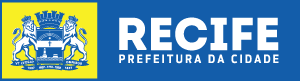 GABINETE DE IMPRENSADATAHORÁRIOATIVIDADELOCAL PÚBLICORESPONSÁVEL01.11A partir das 14hCaminhada de TerreiroPraça Marco Zero – Recife AntigoPopulação em geralAssociação da Caminhada de Terreiro de Pernambuco - ACTP02.11A partir das 17hAncestral - Canto aos Éguns Pátio do TerçoPopulação em geralFundação de Cultura / Núcleo da Cultura Afro-Brasileira04.1114hRoda de diálogo sobre Anemia FalciformeUSF Luiz Wilson R. Chã de Alegria – Bomba do Hemetério.População em geralSecretaria de Saúde – SESAU05.118hSaúde do Homem Negro na prevenção das doenças crônicasCELPE – BongiPopulação em geralSecretaria de Saúde – SESAU05.1113 às 17hMinicurso: Identidade, Acolhimento e RacismoCAT AcalantoTrabalhadoras e trabalhadores dos serviços de acolhimento Institucional do RecifeSecretaria de Desenvolvimento Social, Juventude, Políticas sobre Drogas e Direitos Humanos – SDSJPDDH05.1115 às 18hEscuta do I Plano Municipal de Igualdade Racial – Diversidade ReligiosaNúcleo da Cultura Afro-brasileira – Pátio de São Pedro, S/N – São José – Recife/PEPopulação em geralConselho Municipal da Política de Promoção de Igualdade Racial - CMPPIR05.11A partir das 19hTerça NegraPátio de São Pedro – São José – Recife /PEPopulação em geralMovimento Negro Unificado - MNU / Fundação e Secretaria de Cultura - SECULT06.1114hSaúde da Mulher NegraServiço Integrado de Saúde - SIS do Engenho do MeioPopulação em geralSecretaria de Saúde - SESAU07.1113 às 17hMinicurso: Identidade, Acolhimento e RacismoCAT AconchegoTrabalhadoras e trabalhadores dos serviços de acolhimento Institucional do RecifeSecretaria de Desenvolvimento Social, Juventude, Políticas sobre Drogas e Direitos Humanos - SDSJPDDH07.1109hRoda de diálogo sobre o Dia da Consciência Negra e os rebatimentos do Racismo na sociedadeCASEM da Harmonia – Casa AmarelaAdolescentes e jovens atendidos pela instituiçãoSecretaria de Saúde - SESAU09.1114hJuventude Negra e suas perspectivas neste governo federalUR 5Juventude em geralColetivo de Entidades Negras – CEN12.1109hIII Módulo do curso Racismo Institucional e Doença Falciforme – Racismo Religioso na SaúdeAuditório do Ermirio de Moraes – Casa ForteTrabalhadoras e Trabalhadores da SaúdeSecretaria de Saúde - SESAU12.1113 às 17hMinicurso: Identidade, Acolhimento e RacismoCAT Novos RumosTrabalhadoras e trabalhadores dos serviços de acolhimento Institucional do RecifeSecretaria de Desenvolvimento Social, Juventude, Políticas sobre Drogas e Direitos Humanos - SDSJPDDH12.1115 às 18hEscuta do I Plano Municipal de Igualdade Racial – CulturaNúcleo da Cultura Afro-brasileira - Pátio de São Pedro, S/N – São José – Recife/PEPopulação em geralConselho Municipal da Política de Promoção de Igualdade Racial - CMPPIR12.11A partir das 19hTerça NegraPátio de São Pedro - São José – Recife/PEPopulação em geralMNU / SECULT13.119hContação de história afro para criançasPROCRIU - R. Euríco Vitrúvio, 124 - Pina, Recife Crianças atendidas pelo PROCRIUPROCRIU13.119hRoda de diálogo sobre o Dia da Consciência Negra e os rebatimentos do Racismo na sociedadeCASEM RosarinhoAdolescentes e jovens atendidos pela instituiçãoSecretaria de Saúde – SESAU14.118hSaúde do Homem NegroAvenida Mauricio de Nassau – Iputinga
 (Canteiro de obras da Avenida)População em geralSecretaria de Saúde – SESAU15.1118hEncontro de Ógãs da Zona NortePraça do BuritiPopulação em geralPovo Afro da Zona Norte e Secretaria de Saúde15 a 17.11A partir das 9hIV Encontro Nacional do Baque MulherRecife Antigo e PinaPopulação em geralGrupo Baque Mulher18 a 22.1113 às 17hCurso: Enfrentamento ao Racismo no Espaço PúblicoEscola de Formação e Aperfeiçoamento de Educadores do Recife Professor Paulo Freire - R. Real da Torre, 299 - Madalena, Recife - PEServidoras e servidores da Prefeitura do RecifeEscola de Governo da  Prefeitura do Recife19.119hImpacto do Racismo nos terreiros e comunidades de Roda de Fogo e Engenho do MeioSIS do Engenho do MeioPopulação em geralSecretaria de Saúde – SESAU19.1115 às 18hEscuta do I Plano Municipal de Igualdade Racial – Juventudes, Mulheres e territorialidadeNúcleo da Cultura Afro-brasileira - Pátio de São Pedro, S/N – São José – Recife/PEPopulação em geralConselho Municipal da Política de Promoção de Igualdade Racial - CMPPIR19.11A partir das 19hTerça negraPátio de São Pedro – Bairro de São José – Recife/PEPopulação em geralMovimento Negro Unificado - MNU / Secretaria de Cultura -  SECULT20.11A partir das 14hDia da Consciência Negra / Abertura da XII Jornada de Direitos da Secretaria Executiva de Direitos Humanos/SDSJPDDH:- Olha Recife- Aula Pública do Povo Negro- Oficina de FrevoPátio da basílica do Carmo - Av. Dantas Barreto, 646 - Santo Antônio, Recife - PE,População em geralSecretaria de Turismo, Esportes e Lazer - SETUREL / Secretaria de Cultura - SECULT/ Fundação de Cultura do Recife - FCCR / Secretaria de Desenvolvimento Social, Juventude, Políticas sobre Drogas e Direitos Humanos - SDSJPDDH 20.1114hMês da Consciência Negra, fortalecendo a luta pela liberdade de manifestação religiosa e culturalPracinha de Boa ViagemPopulação em geralSecretaria de Saúde – SESAU20.11A partir das 16h:30mVoz do TamborPátio de São Pedro - Bairro de São José – Recife/PEPopulação em geralSecretaria de Cultura - SECULT e Fundação de Cultura do Recife - FCCR21.118h30III Módulo do curso Racismo Institucional e Doença Falciforme – Saúde da População Negra X Saúde do Homem NegroAuditório Central da Regulação – Santo AmaroTrabalhadoras e Trabalhadores da SaúdeSecretaria de Saúde - SESAU23.1108 às 13hAcessa JuventudeComunidade do DETRANJuventude da Comunidade do DetranGT Juventude Negra por Direitos23.11A partir das 15h 1° Festival de Arte e Cultura “Lirismo Negro”Praça do UR 1 – Cohab / IburaPopulação em geralSecretaria de Desenvolvimento Social, Juventude, Políticas sobre Drogas e Direitos Humanos - SDSJPDDH  25 e 26.11Das 08 às 17hMostra de práticas exitosas de saúde bucal e doença falciforme: os impactos do racismo na saúde da pessoa com doença falciformeLocal a confirmarTrabalhadoras e trabalhadores da SaúdeSecretaria de Saúde - SESAU25.118h30Roda de diálogo em alusão ao Dia da Consciência negra abordando questões de gênero, orientação sexual e raça, enfatizando seus impactos na Saúde MentalEscola Estadual Amaury de Medeiros – AfogadosPopulação em geralSecretaria de Saúde - SESAU26.11A partir das 9hRoda de Capoeira InclusivaPraça do Morro da ConceiçãoGERIR e GPCD26.1113 às 17hMinicurso: Identidade, Acolhimento e RacismoCAT AcolherTrabalhadoras e trabalhadores dos serviços de acolhimento Institucional do RecifeSecretaria de Desenvolvimento Social, Juventude, Políticas sobre Drogas e Direitos Humanos - SDSJPDDH  26.1115 às 18hEscuta do I Plano Municipal de Igualdade Racial – Povos TradicionaisNúcleo da Cultura Afro-brasileira - Pátio de São Pedro, S/N – São José – Recife/PE.População em geralConselho Municipal da Política de Promoção de Igualdade Racial - CMPPIR26.11A partir das 19hTerça NegraPátio de São Pedro - São José – Recife/PEPopulação em geralMovimento Negro Unificado - MNU / Secretaria de Cultura -  SECULT28.1113 às 17hMinicurso: Identidade, acolhimento e racismoCAT Raio de LuzTrabalhadoras e trabalhadores dos serviços de acolhimento Institucional do RecifeSecretaria de Desenvolvimento Social, Juventude, Políticas sobre Drogas e Direitos Humanos - SDSJPDDH  28.1114hRoda de diálogo: Como conversar com meus netos e netas sobre o Racismo Estruturante na sociedadeAssociação dos Moradores do Cosme e Damião – VárzeaPopulação em geralSecretaria de Saúde - SESAU28.1114hIII Módulo do curso Racismo Institucional e Doença Falciforme – Racismo Institucional na saúdeUSF Clementino Fraga – Vasco da GamaPopulação em geralSecretaria de Saúde - SESAU29.118hIII Módulo do curso Racismo Institucional e Doença Falciforme – Saúde Mental da População NegraCISAM – Bairro da EncruzilhadaTrabalhadoras e Trabalhadores da SaúdeSecretaria de Saúde - SESAU